To: Aelodau o Cyngor Cymuned Mawr/Members of Mawr Community Council.Members OF THE PLANNING COMMITTEE are summoned to attend A meeting of Mawr Community Council (MCC) PLANNING COMMITTEEHeld remotely via Zoom on 8th November 2023 at 7.00 pm.(Press and public are invited to attend via Zoom; contact the Clerk for joining information)Under the Public Bodies (Admission to Meetings) Act 1960 S.1 (7), filming and recording of meetings by the press and public is not permitted.Join Zoom Meeting: https://us06web.zoom.us/j/7056476463AGENDAApologies for Absence
Schedule 12 of the Local Government Act 1972 requires a record to be kept of the members present and that this record form part of the minutes of the meeting. Members who cannot attend a meeting should tender apologies to the Clerk as it is usual for the grounds upon which apologies are tendered also to be recorded.Declarations of InterestQuestions from the public relating to items on this agenda (limited to 10 minutes)Applications2022/2024/FUL: Proposed siting of timber log cabin to form holiday accommodation with decked area and new access
Cwmcile Farm Felindre Swansea SA6 6PFDecisions2023/1805/FUL: Discharge of conditions 3 (Construction Environmental Management Plan) and 4 (management and mitigation of artificial light emissions) of planning permission 2021/0163/FUL granted 9th August 2021
Land West Of Rhydypandy Road Rhydypandy Road Morriston Swansea
Approved2023/1839/DOC: Discharge of condition 3 (Construction Environmental Management Plan) of planning permission 2023/0889/FUL approved 7th July 2023Land West Of Rhydypandy Road Rhydypandy Road Morriston Swansea
ApprovedSusan Rodaway
Clerk/RFO
02/11/23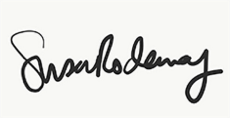 